МКДОУ ДС «Солнышко»СПОРТИВНОЕ  МЕРОПРИЯТИЕКО ДНЮ ЗАЩИТНИКА ОТЕЧЕСТВАв старшей группе «Звёздочки»Воспитатель:Баканева Н.В.Февраль 2019Цель: Создать у детей радостное, праздничное настроение. Задачи:- расширять представление детей о государственном празднике День защитников Отечества;- развивать быстроту, ловкость, меткость, сообразительность;- развивать умение громко и выразительно читать стихи;- развивать умение детей взаимодействовать друг с другом;- воспитывать любовь к Родине и чувство гордости за своих близких.Оборудование:  Кегли, мячи, бинты, воздушные шары, листы А4, музыкальное сопровождение.Ход:1 Ведущая: Дорогие ребята! Уважаемые гости! Сегодня мы отмечаем замечательный праздник – День защитника Отечества. От всей души поздравляем всех отважных российских воинов и благодарим их за ратный труд и верность Отечеству. Желаем им богатырского здоровья и огромного счастья.2 Ведущая: День особенный сегодня, Скажем вам мы без прикрас,
 О защитниках Отечества,
 Поведем мы свой рассказ.
 «Дом», «Отечество», «Россия»
 Да «Родная сторона»…
 Скажет кто, что означают Эти громкие слова?1ребенок: Служить стране, ОтечествуПрестижней дела нет.Мы воину российскомуШлем пламенный привет.2 ребенок:Мы любим армию свою,Она- большая сила, Она бесстрашная в боюВсех недругов разбила.3 ребенок:Родная армия сильна,В боях непобедима.На страже Родины онаСтоит несокрушимо.4 ребенок: Чудесный праздник в февралеСтрана моя встречает.Она защитников своихСердечно поздравляет!5 ребенок:23 февраля-  Праздник  очень важный.Поздравляем мы сегодняВсех мужчин отважных.Песня: муз. А. Филиппенко муз. Т.Волгиной « Наша Родина сильна»1 Вед: Защитник Отечества – звание гордое,            Его все мальчишки готовы носить.            Но нужно быть смелым, выносливым, твёрдым,            Со спортом для этого нужно дружить!2 Вед: Для солдата тренировка начинается с утра.           Конкурс для весёлых, ловких! Собирайся, детвора!   1 вед: Начнём с «Весёлой разминки»                На вопросы наши нужно           Отвечать вам хором дружно.           Только «Да» и только «Нет»           Вы должны сказать в ответ.- На ученья шли солдаты... (Да)
- Все стреляли из лопаты... (Нет)
- На костре варили кашу... 
- Съели даже тетю Машу... 
- В цель немного постреляли... 
- Но ни разу не попали...                                                               - У солдата за плечами, 
  Наверно, булки с калачами? 
- Или новый автомат 
  Носит на плече солдат?
- У солдата есть ремень? 
- А на пряжке там тюлень?
- Говорят, что все ребята 
  В будущем пойдут в солдаты… 
- Все солдаты — удальцы... 
- А ребята — молодцы...    2 Вед: В армии у солдат очень много разных профессий.  Вспомнить их вам помогут наши загадки.                  1. Подрастёшь, и вслед за братом             Тоже будешь ты солдатом,             Будешь помогать ему              Охранять свою…               (Страну)                                          2. Брат сказал: «Не торопись!             Лучше в школе ты учись!             Будешь ты отличником –             Станешь…                          (Пограничником)           3. Моряком ты можешь стать,             Чтоб границу охранять,             И служить не на земле,             А на военном…             (Корабле)         4. Самолёт летит, как птица,             Там – воздушная граница.                                                         На посту и днём и ночью                                                              Наш солдат – военный…   ( Лётчик)         5. Снова в бой машина мчится,             Режут землю гусеницы.             Та машина в поле чистом              Управляется …                    (Танкистом)         6. Можешь ты солдатом стать,             Плавать, ездить и  летать,             А в строю ходить охота –             Ждёт тебя, солдат…            (Пехота)         7.Он не лётчик, не пилот,            Он ведёт не самолёт,             А огромную ракету.            Дети, кто скажите это?        (Космонавт)Песня:  Муз. А. Филиппенко «Бравые солдаты»1Вед. А сейчас ребята, давайте проведем с вами спортивное соревнование, в котором будут участвовать не только мальчишки, но и девчонки.  Воспитанники делятся на две команды.2 Вед: Ребята, вы, наверное, знаете, что в современной армии много военной техники и машин и трудно представить, что всего сто лет назад основным средством передвижения военных были лошади. Конные подразделения назывались кавалерией. Конкурс №1 «Кавалеристы»                                                                 Посмотрите, каких замечательных коней мы вам приготовили. Необходимо оседлать «скакуна» и проскакать на нём до цели и обратно («скакун» - воздушный шарик)Конкурс №2  «Снайперы» Что должен уметь снайпер? Правильно – метко стрелять. (кегли и мяч) Конкурс №3 Сообщение от связистаХорошая память крайне необходима любому солдату. От связистки получено сообщение. Каждой команде по очереди зачитываются их слова, а через некоторое время участники должны их вспомнить и воспроизвести. Слова могут быть любыми, желательно, чтобы связаны были с тематикой вечера, но их должно быть не более 10.Конкурс №4 ДиверсантыНа территории штаба были пойманы диверсанты. Необходимо провести их допрос. Для этого от каждой команды приглашаются по одному участнику, которые в течение минуты внимательно рассматривают друг друга. После этого ребята становятся друг к другу спиной. Ведущий по очереди задает каждому вопросы, касающиеся внешнего вида соперника. Например, какого цвета рубашка на сопернике? Что одето на ногах? Сколько пуговиц и т.п. Кто больше даст правильных ответов, тот и стал победителем конкурса.Конкурс №5 ДозорНаш наблюдательный пункт располагается на болоте, нужно быть крайне аккуратным. Нашлась единственная, очень маленькая кочка (плотный лист бумаги или картона), на которой участникам предстоит простоять на одной ноге. Оступившийся «утонет в болоте» и выбывает из игры.  Участвовать могут как по одному человеку из команды, так и по несколько.Конкурс №6 Заминированное полеУчастникам предстоит пройти через заминированное поле и не подорваться. Игроки с завязанными глазами должны обойти 8 мин (кеглей). Побеждает команда, ребята из которой задели меньше всего мин.Конкурс №7 МедсестраНа фронте постоянно приходится оказывать помощь раненым и от скорости медицинского персонала зависит жизнь человека. Для конкурса с каждой команды потребуется 2 человека, один- врач, другой -раненый боец.  Побеждает команда, которая быстрее окажет помощь раненому.2 Вед.  Итак, по результатам  соревнования, победила дружба!!!!  Дорогие ребята, огромное спасибо, вам, за участие в нашем спортивном мероприятии. Надеемся, когда вырастите, из вас получатся замечательные защитники нашей Родины! 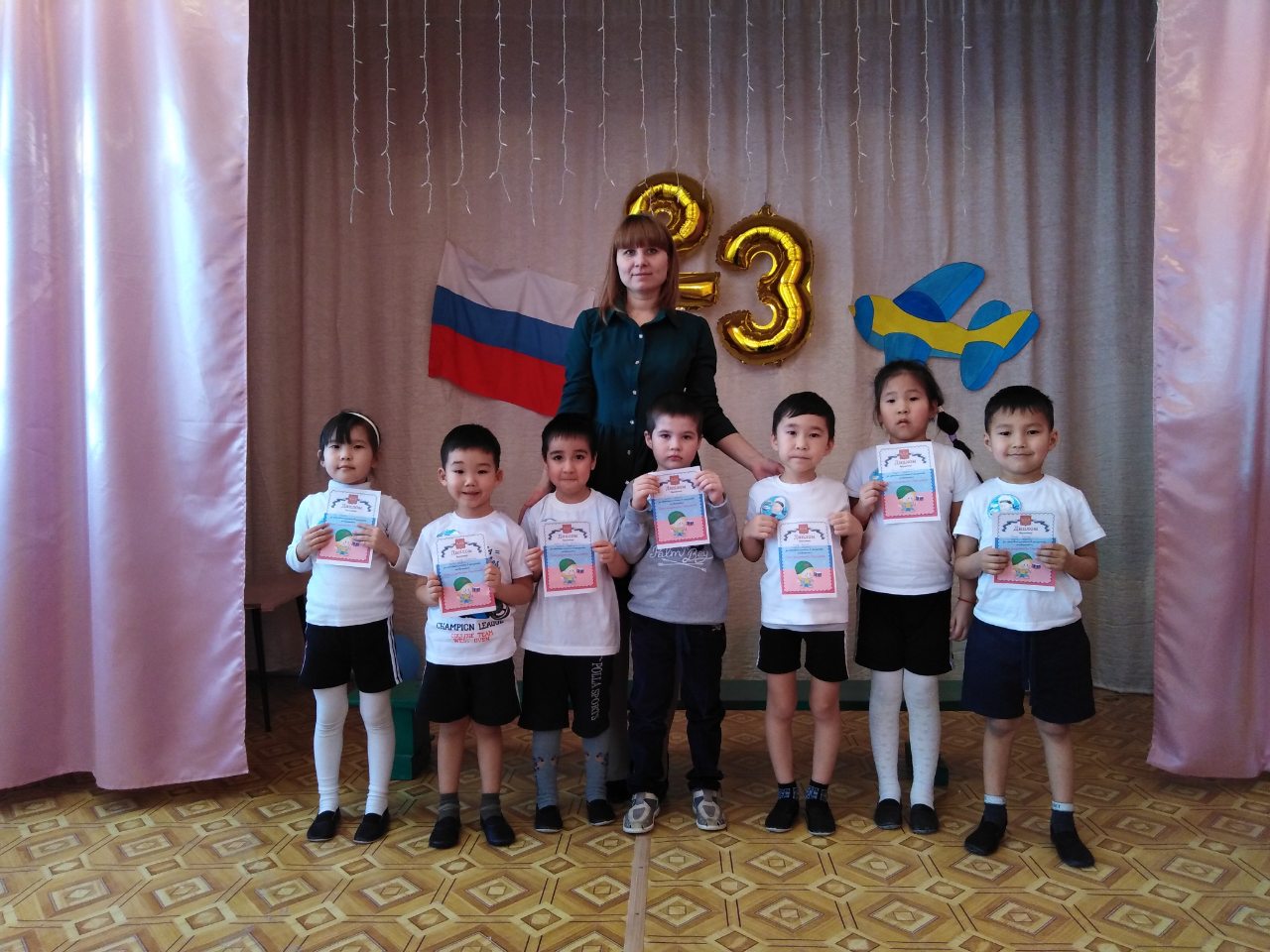 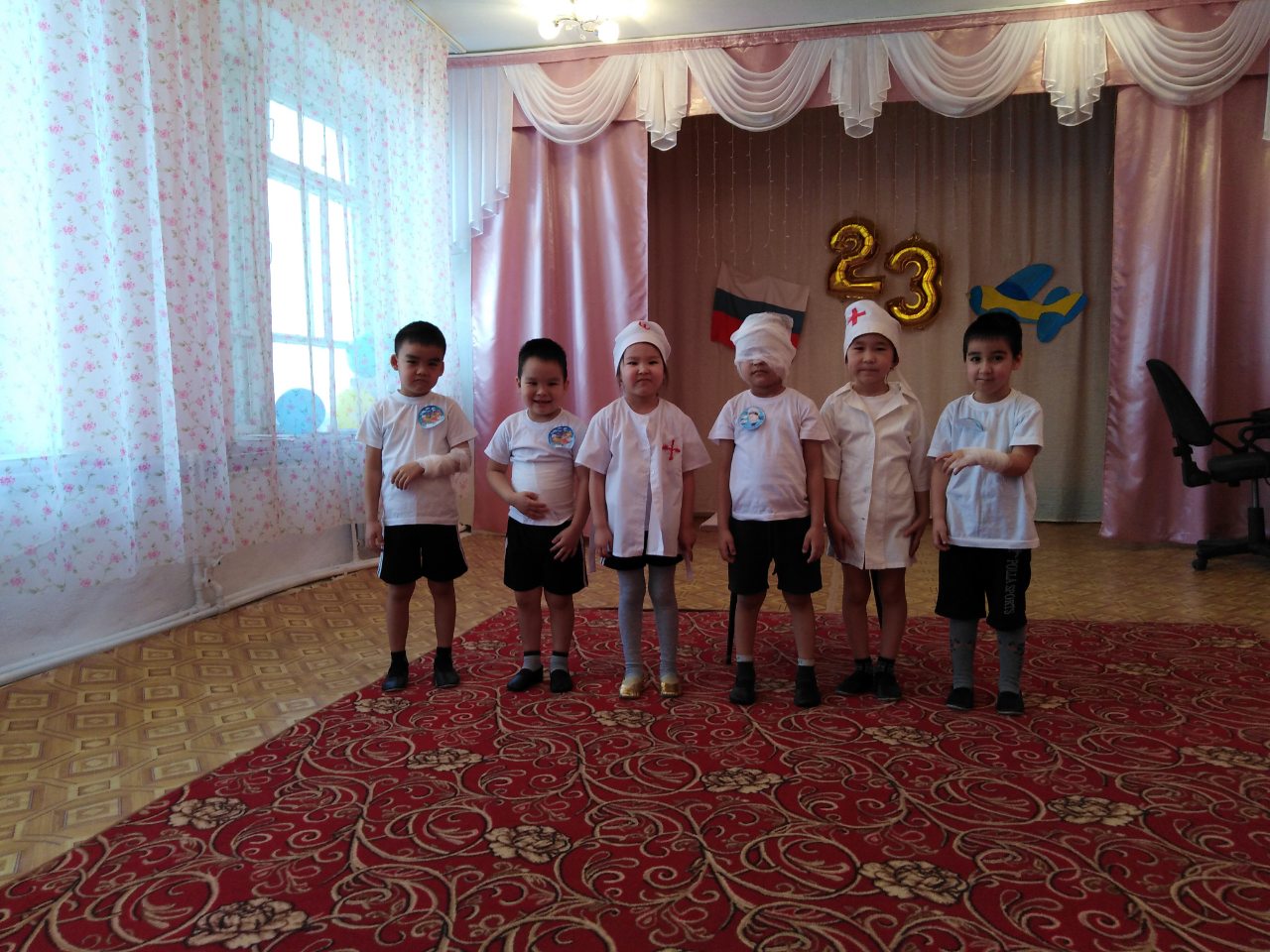 